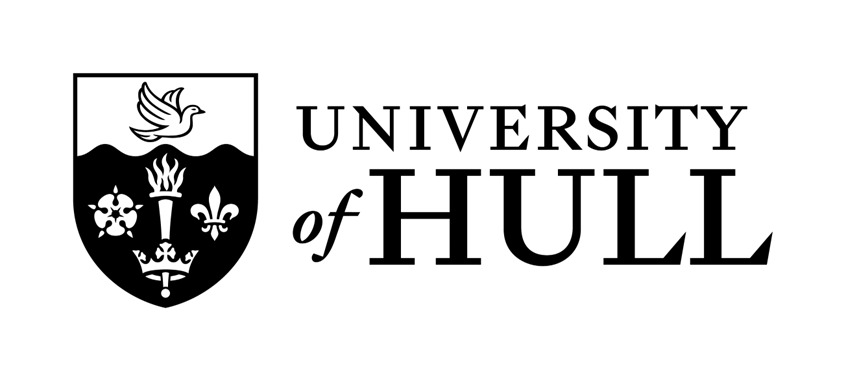 IntroductionThis code of practice presents all matters relating to the scope and operation of boards of examiners applying to modules and programmes classified as on-campus or collaborative. This code should be read in conjunction with the related codes on External Examining, Assessment Procedures and University Programme Regulations. The purpose of this code is to make explicit the University’s expectation for the conduct of boards of examiners taking into account external expectations, including defining the roles and responsibilities of all staff involved.Authority The University Education Student Experience Committee is the final arbiter of the application and interpretation of this code of practice. Applications for exemption to this Code will be determined by the Education Student Experience Committee on the advice of Quality and Standards Committee.ScopeThis code applies to all programmes of study and modules (including those offered as ‘stand-alone’*) classified as taught by the Education Planning Committee and leading to a University of Hull award.This code does not apply to modules when they are offered as part of degrees classified as research and falling within the scope of the Research Degrees Committee. Postgraduate taught modules which are part of research degrees must be considered by the relevant module board and the outcomes reported to the Doctoral College which will establish a programme board to determine eligibility for research awards.* where modules are ‘self-standing’ a module board must be held to confirm the mark and award the credit, but no programme board is required.Application to Collaborative ProvisionThis code must be applied in respect of boards of examiners for all modules and programmes classified as collaborative provision.  Any exemptions to this code must be requested through Academic Services.Internal ExaminersThe Head of Academic Unit must identify individuals who will be responsible for the assessment of a module, which should occur prior to the commencement of that module. Internal Examiners are defined as any employee of the University of Hull (including partner institution staff with recognised teacher status) that participates in the assessment of students.  Where an internal examiner is employed by a partner institution and appointed to examine collaborative provision, they must have been granted the appropriate Recognised Teacher Status (RTS) prior to commencing examining.Boards of ExaminersThe University requires two levels of boards of examiners, both of which have separate and distinct responsibilities:Module boards verify module marks awarded to candidates for summative assessment tasks, Programme boards verify progression between programme stages, to awards, and where applicable the classification of awards.       Under no circumstances may module and programme boards alter any decision made by the other. Neither may impose a penalty for plagiarism or other academic misconduct. A programme board, acting on information not available to module boards, may invite the chair of a module board to consider whether the marks verified for a specified module(s) were appropriate.Before boards of examiners’ meetings, pre-boards must take place, including boards that are verifying module marks following reassessment.  Note: only formal module boards can verify marks.Collaborative boards should be conducted following agreement between partner institution Higher Education (HE) managers and University moderator(s) / link person.Chairs of Boards of ExaminersHeads of Academic Units must consult with the Dean before appointing chairs of module and programme boards. In collaborative provision agreement must be reached between the partner institution HE manager and the University Dean.  *Note: Appropriately qualified Professional Services Staff may chair boards, subject to the approval of the Dean.Chairs should be appointed for a period of three years, a period which may be renewed. Each chair should attend/participate in the University briefing session provided by the University before their first board and should receive annual updates provided by the University unless otherwise directed by the Education Student Experience Committee. Chairs are responsible for ensuring that the board is conducted in accordance with University Programme Regulations, the requirements of this code of practice and in accordance with the principles of rigour, fairness, transparency and consistency.Secretaries of Boards of ExaminersFaculty Business Managers and partner institution HE managers are responsible for designating staff as secretaries to module and programme boards. Secretaries must undertake a briefing session provided by the University prior to attending their first board and thereafter should receive annual updates unless otherwise directed by the Education Student Experience Committee. Secretaries should be able to provide advice to the Chair on University regulations and procedures.  Module BoardsMembership A module board must comprise:A chair appointed in accordance with 4.6 and 4.7 above, The relevant internal examiners,For collaborative provision, the designated Academic Contact or person acting on their behalf,A secretary who must not be the same person as the chair.NOTE:  All relevant external examiners are expected to attend the Module Boards of Examiners.A module board may be attended by one or more observers, for example a member of the relevant University faculty or the Quality Support Service.A module board will be deemed quorate where the chair and at least 50% of the internal examiners (excluding sessional tutors), are participating in the meeting. Any decisions made by an inquorate board will remain provisional until confirmed by a board which is quorate. Where the external examiner is unable to attend, the board is still deemed quorate and may proceed.Where an external examiner is unable to attend, they must be provided with the opportunity to provide relevant comments prior to the board.AgendaBoards must have a formal agenda, which should be circulated in advance and must cover the following: (exemplar template included in Appendix 1)Confirmation of minutes of the previous meeting, Report of chair’s action (if any),Declaration of conflicts of interest (including personal relationships with students, involvement in complaints or disciplinary investigations),Matters arising,Confirmation of the weighting of assessment components for the module,Decisions of the Additional Consideration Committee,Report of ongoing academic misconduct investigations and any resolved casesConfirmation of the module marks,Feedback/general comments from the internal examiners,Feedback from the external examiner(s),Date of next meeting.Anonymity Module boards must be conducted anonymously, that is referring to candidates by their student number rather than name.Academic MisconductThe module board must be informed of all academic misconduct cases, including those currently ongoing as well as those resolved, and the penalty imposed in accordance with the Regulations for Academic Misconduct.  Where the board is informed of a penalty imposed in accordance with the Regulations the board must apply that penalty to the module in question and confirm the mark.  Under no circumstances is a module board permitted to change the outcome of the Academic Misconduct process.  Where a case is ongoing the module board must defer decision for the candidate(s) in question.Confirmation of MarksAgreement of the marks awarded, and therefore resolution of any disagreement between markers, should be achieved before the module board sits. The board should focus on confirming the marks awarded taking into account any additional consideration reports and any penalties for academic misconduct. In the event that a disagreement has not been resolved, the chair is the final arbiter of the mark to be awarded following consultation with members of the board, including the external examiner(s).In confirming the marks awarded the board’s decision must be informed by the relevant module results data, which includes comparing the current range of marks with those in previous years and on other modules at the same level. Boards must consider any anomalies which become apparent and take steps to address any unfairness, including re-scaling marks where appropriate.  Mark profiles are only an indicator that there may be issues with assessment, and this will require further investigation by the module leader, ideally prior to the module board.  If the module board deems there to have been unfairness it must take steps to mitigate the advantage or disadvantage to the students. The board must ensure that for all students, it is clear whether it is a first attempt or reassessment being considered, and must ensure that in the case of reassessment, that the mark for that component is capped at the pass mark. If the reassessment is failed, the higher of the two marks must be confirmed.Recording of marksFor on campus provision, the marks confirmed by the module board must be recorded on the Student Records System by a deadline specified by Academic Services. Marks cannot be amended without the agreement of Academic Services acting under Chair’s action, which must be reported to the next module board.  For collaborative provision, partner institutions are responsible for ensuring that the marks confirmed by module boards are properly and accurately recorded, made available to the programme board, and for purposes of notification of results and official transcripts. Module marks must be recorded to the nearest whole number.MinutesThe Chair is responsible for approving the minutes of the module board. Minutes must be recorded in accordance with 8.5 and 8.6 below.Copies of the approved minutes should be stored in the relevant electronic files.  Programme BoardsMembership A programme board must comprise:A chair appointed in accordance with 4.6 and 4.7 above, The relevant programme director (including the lead from other academic units where the programme is a combined programme), For collaborative provision, the designated Academic Contact or person acting on their behalf,A secretary who must not be the same person as the chair.NOTE: external examiners are invited to participate in the Programme Boards of Examiners, but attendance is not a requirement.A programme board may be attended by one or more observers, for example a member of the relevant University faculty or the Quality Support Service.A programme board will be deemed quorate only where the chair and the programme directors/leads are attending the meeting. Where an external examiner is unable to attend they must be provided with the opportunity to provide relevant comments prior to the board.  For collaborative provision, a representative of the University must be present, either in person or via remote access (for example Teams).Agenda Each programme board must have a formal agenda, which should be circulated in advance and must cover the following: (exemplar template included in Appendix 2)Confirmation of minutes of the previous meeting, Report of chair’s action (if any),Declaration of conflicts of interest (including personal relationships with students, involvement in complaints or disciplinary investigations),Confirmation of the classification weighting for the programme (where applicable),Matters arising (including consideration of candidates referred at the previous stage),Decisions of the Additional Consideration Committee relevant to the programme board,Progression decisions for each stage of the programme,Progression to the award (for candidates on the final stage of an award) and classification (where applicable), Feedback/general comments from the internal examiners,Feedback from the external examiner(s) (where available),Date of next meeting.Anonymity Programme boards must be conducted anonymously, that is referring to students by their student number rather than name.   Consideration of CasesRole of programme boardProgramme boards are responsible for determining the progression of students between the stages of a programme and to an award including, where applicable, determining the classification of the award. Under no circumstances is a programme board permitted to change the marks of a module.  A programme board, acting on information not available to module boards, may invite the chair of a module board to consider whether the marks verified for a specified module(s) were appropriate.Information required by the boardBefore considering each candidate for progression, the board must have the following relevant information from the module board:the marks for all modules relevant to the programme being considered (including modules delivered by other academic units),the record of compensation, condonement and referral for each stage for each candidate (with any modules passed following referral removed from the total),the weighted average (to one decimal place) of any stage which is relevant to classification,the details of ongoing academic misconduct cases (where the module board has necessarily deferred decision on the module in question),the decisions of Academic Misconduct Panels relevant to the programme being considered (i.e., penalties relating to compensation, condonement and referral, and decisions to determinate a candidate’s programme),decisions of the Additional Consideration Committee (ACC) relevant to the programme being considered.* Academic MisconductThe programme board must be informed of all cases where a penalty has been imposed by an Academic Misconduct Panel which relates to the application of compensation, referral or condonement. A programme board is not permitted to override the decision of an Academic Misconduct Panel (for example by granting compensation, referral or condonement where the Panel has determined that this be denied).Viva Voce examinationsUnless explicitly required by the relevant Professional or Statutory Accrediting body and approved by the Education Student Experience Committee, a programme board must not use any form of viva voce examination to resolve a matter falling within the jurisdiction of the board. (This does not restrict the discretion for academic units to use oral forms of formative or summative assessment provided that – for summative assessment – such forms have been stated and approved as part of the module specification). Official ResultsThe decisions of the programme board, including compensation, referral and condonement, must be recorded on the Programme Board Report– which constitutes the official record of the University. Recording of resultsFor on campus provision, the results confirmed by the programme board will be recorded on the Student Records System.For collaborative provision, partner institutions are responsible for ensuring that the results confirmed by programme boards are properly and accurately recorded in the format specified by the University. MinutesIt is the responsibility of the Chair of the programme board to ensure that the meeting and decisions reached are formally recorded in the minutes. The Chair is responsible for approving the minutes of the programme board. Minutes must be recorded in accordance with 8.5 and 8.6 below.  Copies of the approved minutes should be stored in the relevant electronic files.  Communication of ResultsResults of the decisions of module and programme boards must be communicated to students via my Results in the myHullportal. Communication by telephone must not be used.For modules which are not end of stage (for example, non-standard and part time), students are entitled to receive the mark awarded for the element and more substantial feedback (in accordance with the code on assessment procedures) but must be informed in writing that the marks awarded are provisional and may be raised or lowered by the module board.Students are entitled to receive the mark awarded for assessment elements and more substantial feedback (in accordance with the code on assessment procedures) but must be informed in writing that the marks awarded are provisional and may be raised or lowered by the module board. Students who have failed elements must be informed where reassessment is by resubmission (in accordance with the code on assessment procedures and the relevant programme regulations).Students must not be contacted about their results, or likely results, during the period from marking at the end of the module assessment period to the approval of the programme board decisions.  Specifically, students must not be contacted prior to, or during, boards of examiners meetings regarding such matters as their likelihood of accepting a particular decision (such as referral, Ordinary degree etc.) unless the approval of the chair of Student Cases Committee has been obtained.For on campus provision the communication of end of stage results is the responsibility of Academic Services. For students reaching the end of a programme leading to an award this will include an Official Transcript. For collaborative provision the partner institution is responsible for the communication of results, including the provision of an Official Transcript.  Module and Programme board minutesThe minutes of module and programme boards must be capable of demonstrating that the board acted in a fair and impartial manner and in accordance with university regulations and codes of practice. It should also be borne in mind that under the General Data Protection provisions of the Data Protection Act 2018, Freedom of Information Act and the Human Rights Act, students may have a right under certain circumstances to see any minutes of discussions regarding them.Minutes should never be verbatim or attribute comments to individual members of staff.Minutes must identify each student through use of a unique identifier (such as student number).Module board minutesModule board minutes must include the following information:Title – e.g. module board for Fundamental Nursing Skills (Module 123456) Collaborative Provision – name of partner institution,Date,Those present (names - not initials),Apologies received,Any declaration of conflict of interest,A report of any chair’s action since the previous meeting,A summary of each student case (factors/evidence considered and decision reached) involving any additional consideration(s), academic misconduct, any marking disputes, any issues relating to the learning, teaching or assessment of the module,A summary of any feedback provided by the internal and external examiners,Date of next meeting.It is not necessary to record the confirmed mark for every candidate.Programme board minutesProgramme board minutes must include the following information:Title – e.g., Programme Board for LLB Law (220001) – Honours stage,Collaborative Provision – name of partner institution,Date,Those present (names - not initials and role),Apologies received,Any declaration of conflict of interest,A report of any chair’s action since the previous meeting,A summary of each student case (factors/evidence considered and decision reached) involving referral, condonement, academic misconduct, additional consideration(s), borderlines cases,A summary of any feedback provided by the internal and external examiners. Date of next meeting.It is not necessary to record the progression/classification decision for every candidate.Appendix 1- Exemplar template  Module Board Agendafor[Insert ACADEMIC UNIT/subject/collaborative partner]Trimester [1/2/3], Academic Year [2021-22]held on[Date] at [time]Apologies for AbsenceConfirmation of minutes of the previous meetingReport of Chair’s actionsDeclaration of conflicts of interestMatters arising  Decisions of the Additional Consideration CommitteeReport of ongoing academic misconduct investigations and any resolved casesConfirmation of the module marksConfirmation of the weighting of module components for the moduleFeedback/general comments from the internal examiner(s)Feedback/general comments from the external examiner(s)Any other business 	Date of next meetingAppendix 2- Exemplar template  Programme Board Agendafor[Insert ACADEMIC UNIT/subject/collaborative partner]Trimester [1/2/3], Academic Year [2021-22]held on[Date] at [time]Apologies for AbsenceConfirmation of minutes of the previous meetingReport of Chair’s actionsDeclaration of conflicts of interestMatters arising  Decisions of the Additional Consideration CommitteeReport of ongoing academic misconduct investigations and any resolved casesProgramme decisionsConfirmation of the classification weighting of the programmeDecisions regarding progressionDecisions regarding classificationFeedback/comments from the internal examiner(s)Feedback/general comments from the external examiner(s)Any other businessDate of next meetingAppendix 3- Exemplar templateMinutes of the Module Boardfor[Insert ACADEMIC UNIT/subject/collaborative partner]Trimester [1/2/3], Academic Year [2021-22]held on[Date] at [time]Confirmation of minutes of the previous meetingReport of Chair’s actionsDeclaration of conflicts of interestMatters arisingConfirmation of module marks[Level][Module Code and Name][Module marks should be confirmed by cohort (It is not necessary to record the confirmed mark for every candidate) i.e. ‘All Marks Agreed’ is sufficient. Individual student cases should only be reported by exception, for example, where there are outstanding reassessments, extensions or additional consideration.] External examiners’ commentsAny other business 	Date of next meetingAppendix 4 – Exemplar templateMinutes of the programme Boardfor[Insert ACADEMIC UNIT/subject/collaborative partner]Trimester [1/2/3], Academic Year [2021-22]held on[Date] at [time]Confirmation of minutes of the previous meetingReport of Chair’s actionsDeclaration of conflicts of interestMatters arisingConfirmation of programme marks[Programme code, name and stage][Programme marks should be confirmed by cohort (it is not necessary to record the progression/classification decision for every candidate), i.e. ‘All marks were agreed and all students qualified for progression or award of the degree, with the exception of’……... Individual student cases should only be reported by exception, for example, where there are outstanding reassessments, extensions or additional consideration.] External examiners’ comments Any other business 	Date of next meetingAppendix 5 – Scaling policy and procedureThe following Policy and Procedure sets out the key principles that must inform the scaling of marks by Module Boards of Examiners.  They must be applied only by Module Boards of Examiners and so can apply only when minimum thresholds for modules to be considered at such Boards have been met.The application of scaling by a Module Board of Examiners should: be exceptional and only applied where other approaches (e.g. use of additional markers and/or moderation processes) do not resolve the issue; correct an unanticipated cohort-wide issue with an assessment and would normally require a review of the relevant assessment strategy and grading criteria ahead of any subsequent running of the module; andallow for scaling of a cohort’s marks downward as well as upward.In circumstances where substantial issues have impacted on student performance in a cohort or across institutional cohorts then the application of scaling must be considered for all modules (e.g., widespread illness, substantial staff changes, other substantial event) with such consideration recorded by the board and may be applied with a focus of ‘no detriment’ e.g., only allow for scaling of a cohorts marks upwards. The following key principles underlie our scaling approach:Only marks for individual assessment elements, not whole modules, can be adjusted by scaling.Scaling must not reverse the rank order of students on any element to which it is applied.Scaling is applied to whole cohort and not to individual students or to sub-sets of the module cohort. Scaling must encompass the full range of marks for the element being scaled but can have increased or decreased impact at differing ends of that range - for example, while scaling must encompass the full range of raw marks for an element from 0 to 100, it can be calculated so as to lift lower marks more than higher marks so long as the requirement to not reverse the rank order of any pair of students is met. External Examiners must always be informed of, and have a chance to comment on, decisions otherwise taken by the Module Board of Examiners to scale marks;Any scaling applied in the consideration of results by Module Boards of Examiners prior to any reassessment must then continue to be applied consistently in subsequent Module Boards of Examiners where any remaining marks for extended submissions for that assessment element (i.e. those submitted at a later date) are being finalised.Only where substantial issues have arisen (e.g., Covid-19) and the assessment of students bridges such substantial issues occurring (e.g. some students were assessed prior to and then some students were assessed post the issues, or in the case of students who complete the assessment as a first sit post the event) can scaling be considered for individual students or smaller groups of students.  In these cases, scaling should be considered in relation to the students’ or group of students’ wider module performance.Triggers and Criteria for ScalingThe following is an indicative (not exhaustive) list of triggers for scaling to be considered.  The occurrence of a trigger on this list does not require that scaling be undertaken but does require that it be considered.  In cases where there is unresolved disagreement among the Module Board of Examiners about whether to re-scale the Chair of the Board will be the final arbiter.  A range of marks that is significantly out of line with previous cohorts (i.e., over three previous years or up to that number where applicable – see ‘Determining Whether to Re-scale’, below) on the assessment element or module in question.A range of marks that is significantly out of keeping with the marks achieved by the same students on other modules at the same level.A distribution of marks out of keeping with previous cohorts or with the typical expectations for the module or assessment elements – e.g., an unusual concentration of marks or a bimodal curve where a bell curve might have been expected (or the reverse).  (Nb. scaling must be applied only to assessment elements and not to overall module marks).Reasoned evidence of a problem with the relevant assessment element (e.g., where the problem is thought to have arisen from that element having converted to an online assessment element from a non-online original). The rationale for any decision not to re-scale despite the presence of one or more of the triggers above, and likewise the rationale for any decision to re-scale for triggers other than those listed above, must be approved by the Chair of the Module Board of Examiners and explicitly recorded in the minutes.  Where scaling is applied the scaling method (see below) must also be clearly and explicitly recorded in the minutes.Determining Whether to Re-scaleThe Module Board of Examiners must first establish whether there has been a ‘meaningful’ change (of more than one integer or rounded mark) in the mean assessment mark between the current year and the mean of the previous three years.Secondly establish whether there has been a substantial change to the distribution of marks.  Simply checking whether there has been a change to the mean, in comparison with the previous three years, will not identify whether marks have been either concentrated or dispersed in a different pattern to previous years.Is there compelling evidence of a substantial change in the mean mark or in the grade distribution compared to the previous three years?  If:Yes: scaling is appropriate.Examine the data to determine whether there is evidence of heteroscedasticity, and therefore a disproportionate effect on certain ranges.  If there is no evidence of heteroscedasticity then scale all marks equally.If there is evidence of heteroscedasticity then mitigate as appropriate by applying a scaling method such as one of those outlined below.No: scaling is not appropriate.Explanatory note:Heteroscedasticity refers to the circumstance in which the variability of a variable is unequal across the range of values of a second variable that predicts it.Heteroscedasticity - scedastic means 'the variance of (statistical) errors', and where that variance is stable or linear when monitored over a period of time it is homoscedastic but when the standard error is non-constant (again when monitored over a period of time) it is heteroscedastic (i.e. the standard error is non-constant when monitored over a period of time).  Calculating student marks and potential advantage or disadvantage over time is typically going to involve heteroscedastic variables.Scaling MethodsThere is no single, correct scaling method that would be the most appropriate in every case.  Four different methods are outlined below but Module Boards of Examiners can employ variations on these so long as the proposed scaling method is in line with the principles already set out, is approved by the Chair of the Board and is explicitly recorded in the minutes.  A simple adjustment is to add or subtract a number of marks from each assessment for example adding 5 marks to all students for results deemed to be low (capping marks at a maximum of 100 if necessary). This method is simple but can be effective in correcting an anomaly.An alternative, to be used in order to raise low marks, reduce high marks and leave a mark of 50 unchanged, is to convert mark X to a revised mark aX+b, e.g., use the conversion revised mark = 0.8 X + 10.An alternative adjustment that can lift lower marks proportionately while having decreasing effect on higher grades (and lifting no marks over 100) requires that a percentage of the difference between the original mark and a mark of 100 is added to the original mark.  This, then, is to convert mark X to a revised mark of X+((100-X) x Y%).  If Y is 10%, for example, a mark of 40 would be raised to 46 (40+((100-40) x 10%) while a mark of 90 would increase to 91 and a mark of 99 would be unchanged (as it would increase to only 99.1). An alternative sophisticated adjustment that lifts marks in the middle band, especially around the pass-fail boundary, while having a decreasing effect on very high grades or very low grades (which are too far from the pass fail boundary) is   where   is the original mark (out of 100) and  is a scaling exponent. Specifically,  scales the marks up,  scales the marks down and  leaves the marks unchanged. The application of this measure can be a strategy to help achieve a desired average mark or proportion of passes for an assessment component. Version ControlClassification:Version Number:Status:Approved by:Approval Date:Effective from:Next Review Date:Document Author:Document Owner:Department/Contact:Collaborative provision:Mandatory			Related documents:Published location:Quality and Standards | University of HullAll printed or downloaded versions of this document are classified as uncontrolled. A controlled version is available from the university website.All printed or downloaded versions of this document are classified as uncontrolled. A controlled version is available from the university website.This document is available in alternative formats frompolicy@hull.ac.uk  This document is available in alternative formats frompolicy@hull.ac.uk  NameBoard MembershipAttendance StatusDeputyeg David SmithModule Leader, Chair…Apologies/Attending[If apologies received]NameBoard MembershipAttendance StatusDeputyeg David SmithProgramme Director, Chair…Apologies/Attending[If apologies received]NameBoard MembershipAttendance StatusDeputyeg David SmithModule Director, Chair…Apologies/Attending[If apologies received]NameBoard MembershipAttendance StatusDeputyeg David SmithProgramme Director, Chair…Apologies/Attending[If apologies received]VersionAuthorDate approvedRelevant sectionsV2 25Lisa Tees, Quality Manager, Quality Support ServiceHousekeepingError missed in v2 24 revisions:6.2 NOTE: external examiners are invited to participate in the Programme Boards of Examiners, but attendance is not a requirement.V2 24Lisa Tees, Quality Manager, Quality Support ServiceJuly 2023, Education CommitteeReplaces Education Committee with Education Student Experience Committee.Replaces Registry Services with Academic Services.Removes reference to EE’s confirming decisions made at exam boards where credit is awarded, progression issues are determined, and degrees are awarded.V2 23Lisa Tees, Quality Manager, Quality Support ServiceMarch 2022, HousekeepingHousekeeping changes.Confirms that only formal boards can verify results (4.4).Changes to quoracy at boards. The requirement for the Chair and at least 50% of internal examiners are participating in the meeting (5.4 and 6.4).Changes to communication of results (7.11).Replaces Mitigating Circumstances with Requests for Extensions and Additional Consideration.Removes the need for an independent chair (4.6, 5.1, 6.1).V2 22Lisa Tees, Quality Manager, Quality Support ServiceJan 2022, Covid amendHousekeeping – re-introduced Covid-19 temporary amendment to para 5.4 and 6.4:Members of the board may participate remotely, and no member need be physically present.V2 21Lisa Tees, Quality Manager, Quality Support ServiceAug 2021, Education CommitteeReinstates the re-scaling of marks where appropriate (para 24). V2 20Lisa Tees, Quality Manager, Quality Support ServiceFeb 2021, Education CommitteeIntroduces the following temporary amendments in response to the Covid-19 pandemic:Establishes the University Oversight Board to verify No Detriment ‘21 outcomes (paras 8 & 9).Confirms the circumstances in which classification outcomes must be referred to the Oversight Board (para 37).Removes the opportunity for boards to downscale impacted marks (para 24).V2 19Lisa Tees, Quality Manager, Quality Support ServiceSept 2020, Education CommitteeRemoves temporary amendments in response to the Covid-19 pandemic with the exception of:Extends the range of staff who can chair boards to include appropriately qualified members of Professional Support Services (para 12). This practice will continue.Removes the requirement for members of boards to be physically present, allowing Boards to be held remotely (paras 18 & 33). This practice will continue where necessary.V2 18Lisa Tees, Quality Manager, Quality Support ServiceMay 2020, Education CommitteeIntroduces the following temporary amendments in response to the Covid-19 pandemic:Extends the range of staff who can chair boards to include appropriately qualified members of Professional Support Services (para 12).Amends the quoracy requirements for Module and Programme Boards (paras 18 & 33).Removes the requirement for members of boards to be physically present, allowing Boards to be held remotely (paras 18 & 33).Removes the opportunity for boards to downscale impacted marks (para 24).Removes the requirement for external examiners to approve Programme Board decisions (para 39).Introduces Appendix 5 – UoH Scaling Policy and Procedure.V2 17Lisa Tees, Quality Manager, Quality GovernanceDec 2019, Education CommitteeRemoves the requirement for module boards to take place at the end of each trimester and clarifies that where module boards do take place, these must be formal boards (para 30).V2 16Lisa Tees, Quality Manager, Quality GovernanceSept 2019, Education CommitteeTo clarify arrangements for collaborative provision, that:Collaborative partners service their own boards (para 15).A representative of the University must be present, either in person or via remote access (for example Skype) (para 34).Partner institutions are responsible for ensuring that the results confirmed by programme boards are properly and accurately recorded in the format specified by the University (para 41).Replaces Student Progress Committee with Student Cases Committee.Replaces Programme Management Committee with Education Planning Committee.Replaces University Learning and Teaching Committee with Education Committee.V2 15Lisa Tees, Quality Manager, Quality GovernanceSept 2019, University Learning and Teaching CommitteeClarifies that where partner colleges hold module boards at the end of a trimester, these must be formal boards (para 31).V2 14Lisa Tees, Quality Manager, Learning Teaching and Enhancement (LTE)July 2018, University Learning and Teaching Committee (ULTC)Changes Student Information System to Student Records System.Introduces the requirement that Chairs must be independent members of academic staff.Introduces the requirement for all boards to be conducted anonymously.Removes the requirement for Deans to be notified if a board is to run without an external examiner.Amends programme board membership.Removes reference to progression and borderline candidates.Requires all boards run in trimester one to be formal.Removes reference to Official Candidate List for module boards.Replaces Official Candidate List with Programme Board Report, removes the requirement for chair and external examiner signature.Clarifies requirements of board agendas and provides exemplar templates. Removes requirement for Chairs to ‘sign’ minutes to approve.Other minor amendmentsV2 13Lisa Tees, Quality Manager, Learning Teaching and Enhancement (LTE)Nov 2017, (ULTC)Changes LEAP to Learning and Teaching Enhancement.Removes reference to Mitigating Circumstances and signposts users to the University Code of Practice: Mitigating Circumstances.Clarifies the use of borderline within the classification of top up degrees.V2 12Lisa Tees, Quality Manager, Learning, Enhancement and Academic Practice (LEAP)June 2017, (ULTC)Clarifies reassessment, para 33.Replaces Head of Registry with Student Services Directorate.Other minor amendments.V2 11Lisa Tees, Quality Manager, Learning, Enhancement and Academic Practice (LEAP)Aug 2016, (ULTAC)Replaces department with school.Replaces unfair means with academic misconduct.Other minor amendments.V2 10Jane Iddon, Quality Manager, Learning, Enhancement and Academic Practice (LEAP)Feb 2016, (ULTAC)Amendments to paragraphs 20-21 for clarity.Updates paragraph 17 in accordance with amendments to UCP: Disability Liaison Officers (QH: K3).Replaces Programme Approvals Committee with Programme Management Committee (para. 5).V2 09Jane Iddon, Quality Manager, Learning, Enhancement and Academic Practice (LEAP)Aug 2015, (ULTAC)Removes an inaccurate statement “University regulations specify that three degrees only may be awarded with classification: Honours and Integrated Masters (UPR Chapter IV) Taught Masters (UPR Chapter VIII)” [paragraph 55].V2 08Quality Officer, Learning, Enhancement and Academic Practice (LEAP)May 2014, (ULTAC)Removes the discretion of Boards of Examiners to deny reassessment on the grounds of attendance (para. 33).V2 07Quality OfficerMay 2012, (ULTAC)Extends the scope of programme board responsibilities (paras. 9 and 49).Mandatory requirement for decision making at module boards to be informed by the relevant module results data (para. 31).V2 06Quality OfficerSept 2011, SenateReferences to University Learning, Teaching, and Assessment Committee inserted.Membership of programme board amended to relevant programme director / leader including lead from other departments where the programme is joint or with, plus at least two other internal examiners responsible for modules from the programme (para.43).Clarifies that the 50% examiner quorum in programme boards excludes sessional tutors (para.45).V2 05Quality OfficerMarch 2011, SenateClarifies the scope of borderline cases.  V2 04Quality OfficerMarch 2010, SenateRevised Committee structure.V2 03Quality OfficerOct 2009, SenateClarifies training and annual updating requirements for chairs and secretaries of boards of examiners.Aligns the code with revised regulations (Oct 09) and removes duplication in relation to the responsibilities of the Mitigating Circumstances Committee.Provides the published definition of ‘good cause’ as stipulated in the relevant regulation.V2 02Quality OfficerMay 2009, Academic BoardExtended the explanatory note relating to borderline cases to include a reminder of the borderline rules applicable to transitional cases; there is no substantive change to the code.V2 01Quality OfficerSept 2008, Academic BoardReplacement of policy on treatment of borderline cases with revised single University approach.Explanatory note indicates transitional arrangements for students registered at the time the change was approved (07/08).V2 00Quality OfficerNov 2007, Academic BoardMandatory requirement to establish Mitigating Circumstances Committees.Pass with mitigation for defined mitigating circumstances cases.Module and Programme Boards no longer inquorate if the external examiner cannot attend.Prohibition on the use of viva voce to determine degree classification  V1 00Quality OfficerOct 2001, ULTCThis Code of Practice applies to all examination boards at taught level	- module and programme level.